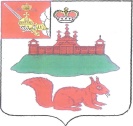 АДМИНИСТРАЦИЯ КИЧМЕНГСКО-ГОРОДЕЦКОГО МУНИЦИПАЛЬНОГО РАЙОНА ВОЛОГОДСКОЙ ОБЛАСТИПОСТАНОВЛЕНИЕ              от 27.08.2018     №   630                          с. Кичменгский ГородокО внесении изменений в постановлениеадминистрации района от 26.04.2018 года № 307Администрация района ПОСТАНОВЛЯЕТ:  Внести в постановление администрации Кичменгско-Городецкого муниципального района от 26.04.2018 года № 307  «Об утверждении автобусных школьных маршрутов на территории Кичменгско-Городецкого муниципального района» изменения, изложив  приложение к постановлению в новой редакции согласно приложению к настоящему постановлению.Начальнику управления образования администрации района О.А.Дурягиной ознакомить с настоящим постановлением руководителей учреждений, подведомственных управлению образования администрации района.Контроль за исполнением постановления возложить на заместителя руководителя администрации района по общим вопросам А.С.Щепелина.Настоящее постановление вступает в силу после его официального опубликования в районной газете «Заря Севера» и подлежит размещению на официальном сайте Кичменгско-Городецкого муниципального района в информационно-телекоммуникационной сети «Интернет».Первый заместитель руководителя                                                                    администрации Кичменгско-Городецкого                                                 муниципального района                                                                  О.В.Китаева                    Приложение к постановлениюадминистрации районаот 27.08.2018   № 630Школьные автобусные маршруты на территории Кичменгско-Городецкого муниципального района№ п/пНаименование образовательной организацииНаименование маршрута1МБОУ «Кичменгско-Городецкая средняя школа»с. Кичменгский Городок – д. Березовая Гора – д. Голузино – с. Кичменгский Городок2МБОУ «Кичменгско-Городецкая средняя школа»с. Кичменгский Городок – п. Находка – с. Дорожково – д. Подол - с. Кичменгский Городок3МБОУ «Кичменгско-Городецкая средняя школа»с. Кичменгский Городок-с. Кичменьга- с. Кичменгский Городок4МБОУ «Кичменгско-Городецкая средняя школа»с. Кичменгский Городок-д. Судническая Гора- с. Кичменгский Городок5МБОУ «Кичменгско-Городецкая средняя школа»с. Кичменгский Городок-д. Подволочье- с. Кичменгский Городок6МБОУ «Кичменгско-Городецкая средняя школа»с. Сараево-д. Исады-д. Берсенево-д. Клепиково-д.Павлово-с. Сараево7МБОУ «Первомайская средняя школа»с. Кичменгский Городок-п.Лаптюг- с. Кичменгский Городок8МБОУ «Первомайская средняя школа»с. Кичменгский Городок-д.Шартаново- с. Кичменгский Городок9МБОУ «Первомайская средняя школа»с. Кичменгский Городок-д. Митинева Гора- с. Кичменгский Городок10МБОУ «Первомайская средняя школа»д. Курилово-д.Лубозино-д.Демино-д.Кондратово-д.Курилово11МБОУ «Первомайская средняя школа»с. Кичменгский Городок-с. Шонга-д.Шатенево- с. Кичменгский Городок12БОУ «Косковская средняя школа»с. Кичменгский Городок-с.Косково-д.Малиновица- с. Кичменгский Городок13БОУ «Косковская средняя школа»с. Кобыльск – д. Буртаново - с. Косково- д. Буртаново - с. Кобыльск14МБОУ «Нижнеенангская СШ»с. Нижний Енангск-д.Олятово- с. Нижний Енангск15МБОУ «Нижнеенангская СШ»с. Нижний Енангск – с. Верхний Енангск- с. Нижний Енангск16МБОУ «Нижнеенангская СШ»с. Верхняя Ентала-д. Мокрушино - с. ВерхняяЕнатала-д. Бакшеев Дор-с. Верхняя Ентала17МБОУ «Нижнеенангская СШ»с. Нижний Енангск - с. Нижняя Ентала - с. Нижний Енангск